AI GENITORIAGLI STUDENTIINFORMATIVA E LIBERATORIA PER L’UTILIZZO DEI SERVIZI INTERNET E POSTA ELETTRONICA DELL’IIS L. GALVANI DI MILANO – ALL. AL REGOLAMENTO SERVIZI INTERNET E POSTA ELETTRONICA (da conservare a cura degli interessanti).Nell’ottica di favorire lo sviluppo delle competenze digitali, la creazione e condivisione di risorse e della documentazione didattica, l’IIS L. Galvani ha attivato un servizio di posta elettronica che Google mette gratuitamente a disposizione delle scuole e delle università.  L’obiettivo di questa iniziativa è ottimizzare, attraverso le tecnologie di rete, l’attività didattica e la circolazione delle informazioni interne, come comunicazioni, documentazione e didattica tramite uso di applicazioni specifiche. L’utilizzo della posta elettronica , insieme all’applicativo Google Classroom,  consentono di gestire in modo efficace il flusso informativo all’interno dell’istituto attraverso alcune funzionalità principali e relative applicazioni. Tale piattaforma offre due categorie di servizi Google: SERVIZI PRINCIPALI che comprendono:  Gmail, per l’assegnazione di casella di posta con spazio illimitato.  Calendar, per la gestione dell’agenda. Classroom, per la creazione e gestione di classi virtuali.Drive, per l’archiviazione e condivisione di documenti.Documenti, Fogli, Presentazioni, Moduli, per creare documenti, condividerli e modificarli in modo collaborativo. Talk/Hangouts, per poter stabilire comunicazioni in tempo reale e creare dei webinar. Le funzionalità di queste applicazioni sono praticamente identiche a quelle degli account Gmail di tipo privato, ma la grande differenza è nelle condizioni d’uso: la proprietà dei dati rimane in capo all’utente, con totale protezione e privacy. Assenza di pubblicità.Il sistema è gestito da un amministratore della scuola che può regolare l’utilizzo dei servizi (come ad esempio limitare la comunicazione con Gmail solo all’interno della scuola: lo studente opera quindi in un ambiente protetto). SERVIZI AGGIUNTIVI, come YouTube, Maps e Blogger, che sono pensati per gli utenti consumer, e possono essere utilizzati per scopi didattici anche con account GMAIL. Tali servizi possono essere attivati SOLO previa autorizzazione dell’amministratore di dominio.ext dell’istituto che stabilisce i servizi da attivare per studenti e docenti. Per poter utilizzare queste applicazioni, a ogni studente sarà assegnata una casella di posta Gmail con un indirizzo composto dal nome e cognome seguito dal dominio.ext della scuola. Esempio: nome.cognome@dominio.ext . Nel caso di due o più nomi si dovrà digitare solo il primo, mentre nel caso della presenza nel proprio nome o cognome di lettere accentate o dell’apostrofo, si dovrà scriverli privi di accento, senza apostrofo e spazi.Gli studenti potranno utilizzare la casella di posta all’interno del dominio.ext a uso esclusivo per le attività didattiche della scuola. Per lavorare bene insieme è utile stabilire delle regole di comportamento. Il presente documento definisce tali regole. Per procedere all’attivazione è necessaria, per gli studenti minorenni, la liberatoria da parte di un genitore/tutore. Gli studenti maggiorenni firmano autonomamente. Per ulteriori informazioni sulla configurazione della piattaforma e sui termini del servizio, consultare il regolamento d’Istituto presente sul sito della scuola e sulla documentazione che Google mette a disposizione nei link dedicati:Guide per la formazione, i suggerimenti, le idee e le tante altre risorse utili presenti nel Centro didattico di “Google”  https://gsuite.google.it/learning-center/ Presentazione di Google Classroom (sito di Google)  https://edu.google.com/higher-ed-solutions/g-suite/?modal_active=none Termini di servizio:  https://www.google.com/policies/terms/Politica gestione della privacy:  https://support.google.com/a/answer/60762?hl=it Norme sulla privacy: https://www.google.com/policies/privacy/ Regola 1 – Dichiarazione. Lo studente riceverà la password per accedere ai servizi di Google  solo dopo aver riconsegnato al Coordinatore di Classe la liberatoria firmata, che attesta l’accettazione delle presenti regole di utilizzo e l’essere a conoscenza della normativa locale, nazionale ed europea vigente.La dichiarazione sarà conservata nel fascicolo personale.Regola 2 - Durata del rapporto. L’account per l’uso di “Google Classroom” dello studente ha durata annuale e viene rinnovato automaticamente all'atto dell'iscrizione agli anni successivi. Nel caso di trasferimento ad altra scuola e al termine del percorso di studi all’interno dell’istituto, l’account sarà disattivato. Regola 3 - Obblighi dello studente. Lo studente si impegna:  a conservare la password personale e a non consentirne l'uso ad altre persone; a comunicare immediatamente all’amministrazione di sistema l’impossibilità ad accedere al proprio account o il sospetto che altri possano accedervi;  a non consentire ad altri, a nessun titolo, l'utilizzo della piattaforma Google Classroom;a non diffondere eventuali informazioni riservate di cui venisse a conoscenza, relative all'attività delle altre persone che utilizzano il servizio;  ad osservare il presente regolamento, pena la sospensione da parte dell’Istituto dell’account personale dello Studente. ad utilizzare i servizi offerti solo ad uso esclusivo per le attività didattiche della scuola.  Lo Studente e la sua famiglia si assumono la piena responsabilità di tutti i dati da lui inoltrati, creati e gestiti attraverso la piattaforma Google Classroom.  Regola 4 - Limiti di Responsabilità. L’Istituto non si ritiene responsabile di eventuali danni arrecati allo studente a causa di guasti e/o malfunzionamenti del servizio e si impegna affinché la piattaforma di Google funzioni nel migliore dei modi. Regola 5 - Netiquette per lo studente.  Di seguito sono elencate le regole di comportamento che ogni studente deve seguire affinché il servizio possa funzionare nel miglior modo possibile, tenendo presente che cortesia ed educazione, che regolano i rapporti comuni tra le persone, valgono anche in questo contesto.  Poiché il servizio è uno dei mezzi di comunicazione tra Docenti e lo Studente, sarà dovere di ognuno accedere alla piattaforma con frequenza quotidiana, impegnandosi a rispettare le seguenti netiquette:quando ci si avvale di un dispositivo in modo non esclusivo, utilizzare sempre il software Google Chrome o Firefox in modalità NAVIGAZIONE IN INCOGNITO, non memorizzare la password ed effettuare sempre il logout;in POSTA e in GRUPPI inviare messaggi brevi che descrivano in modo chiaro l’oggetto della comunicazione; indicare sempre chiaramente l’oggetto in modo tale che il destinatario possa immediatamente individuare l'argomento della mail ricevuta;  non inviare mai lettere o comunicazioni a catena (es. catena di S. Antonio o altri sistemi di carattere "piramidale") che causano un inutile aumento del traffico in rete; non utilizzare la piattaforma in modo da danneggiare, molestare o insultare altre persone;non creare e non trasmettere immagini, dati o materiali offensivi, osceni o indecenti;non creare e non trasmettere materiale offensivo per altre persone o enti;  non creare e non trasmettere materiale commerciale o pubblicitario; quando condividono documenti non interferire, danneggiare o distruggere il lavoro dei docenti o dei compagni;  non curiosare nei file e non violare la riservatezza degli altri studenti; usa il computer e la piattaforma Google in modo da mostrare considerazione e rispetto per compagni e insegnanti.  L’infrazione alle regole nell’uso della piattaforma informatica comporta sanzioni disciplinari come da regolamento d’istituto.IL DIRIGENTE SCOLASTICODott. EMANUELA MARIA GERMANO’                 Firma autografa sostituita a mezzo stampa                     ai sensi dell’art. 3 comma 2 del D.Lgs. 39/1993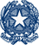 Ministero dell’Istruzione dell’Università e della RicercaISTITUTO D’ISTRUZIONE SUPERIORELUIGI GALVANIVia F. Gatti, 14    - 20162  Milanoemail miis05400x@istruzione.it pec MIIS05400X@PEC.ISTRUZIONE.ITTel. 02 6435651/2/3   Fax 02 6432058Cf 02579690153AL DIRIGENTE SCOLASTICO DELL’ISTITUTO DI ISTRUZIONE SUPERIORE “L. GALVANI” - MILANODICHIARAZIONE LIBERATORIA STUDENTI/ESSE MINORENNI (da compilare e consegnare al Dirigente Scolastico dell’IIS Galvani Milano tramite il coordinatore di classe)Il/La sottoscritt_ _____________________________________________________________________________________________genitore/tutore dello/a studente/ssa___ _________________________________________________________________________classe _____________________ indirizzo di studio _________________________________________________________________AUTORIZZA:l’IIS “Galvani” di Milano alla creazione di una casella e-mail del tipo cognome.nome@domino.ext al proprio/a figlio/a nonché l’utilizzo, da parte dell’alunno/a suindicato, della piattaforma Google Classroom, gestita dall’IIS L.  “Galvani” di Milano.DICHIARA:di essere a conoscenza che questo servizio online sarà limitato al lavoro scolastico e potrà essere monitorato dai docenti; di essere a conoscenza che le credenziali di accesso saranno comunicate direttamente allo/a studente/ssa, che dovrà custodirle con cura e riservatezza; di conoscere ed accettare le regole d'uso della piattaforma Google Classroom;di conoscere ed accettare il divieto di utilizzo della piattaforma per gestire dati e comunicazioni a carattere personale;di conoscere ed accettare le regole fissate dalla scuola per l’accesso al dominio.ext pubblicate nel sito www.istitutogalvani.gov.it/menu-principale/regolamenti, che, con la presente, si accettano in modo integrale.COMUNICA:che  l’indirizzo di posta elettronica personale dello/a studente/ssa, da utilizzare in caso di smarrimento della password, è il seguente (scritto in maiuscolo, in modo leggibile) ________________________________________________________________________.Si sollevano l’Istituto e l’amministratore di rete da ogni responsabilità derivante dall’uso improprio del suddetto account che potrà avere finalità esclusivamente didattiche e potrà essere in qualsiasi momento sospeso o disattivato per insindacabile decisione del dirigente scolastico e/o dell’amministratore di rete. In qualsiasi momento potrà essere richiesta la cancellazione dell’account e di tutti i dati ad esso collegati.Milano, ____________________ Firma del genitore/tutore ___________________________  Il/la sottoscritto/a dichiara sotto la propria responsabilità che non sussistono pareri contrari da parte di altra persona che esercita la legittima responsabilità genitoriale nei confronti dello/a studente/ssa sopra indicata.DICHIARAZIONE DI ACCETTAZIONE REGOLE NETIQUETTE  Io sottoscritto/a __________________________________________________________________________ studente/ssa della classe ___________ indirizzo di studio ________________________________________dell’IIS L. “Galvani” di Milano dichiaro di conoscere e accettare le regole di comportamento elencate nelle NETIQUETTE (Regola 5 pubblicata nel sito www.istitutogalvani.gov.it/menu-principale/regolamenti).  Si allega copia (fronte-retro) del documento di riconoscimento del genitore. Le richieste prive di copia del documento di riconoscimento non saranno prese in considerazione.Milano, ____________________    Firma _____________________________La copia del documento verrà trattenuta dall’Istituto all’interno del fascicolo personale dello studente/ssa al solo fine documentativo e non verrà in alcun modo trasmessa a terzi. (v. Informativa privacy pubblicata sul sito internet dell’Istituto.)N.B.: Per dominio.ext si intende il dominio vigente che potrebbe subire variazioni.Ministero dell’Istruzione dell’Università e della RicercaISTITUTO D’ISTRUZIONE SUPERIORELUIGI GALVANIVia F. Gatti, 14    - 20162  Milanoemail miis05400x@istruzione.it pec MIIS05400X@PEC.ISTRUZIONE.ITTel. 02 6435651/2/3   Fax 02 6432058Cf 02579690153AL DIRIGENTE SCOLASTICO DELL’ISTITUTO DI ISTRUZIONE SUPERIORE “L. GALVANI” - MILANODICHIARAZIONE LIBERATORIA STUDENTI/ESSE MAGGIORENNI (da compilare e consegnare al Dirigente Scolastico dell’IIS Galvani Milano tramite il coordinatore di classe)Il/La sottoscritt_ _____________________________________________________________________________________________studente/ssa ________________________________________________________________________________________________classe _____________________ indirizzo di studio __________________________________________________________________AUTORIZZA:l’IIS “Galvani” di Milano alla creazione di una casella e-mail del tipo cognome.nome@domino.ext al proprio/a figlio/a nonché l’utilizzo, da parte dell’alunno/a suindicato, della piattaforma Google Classroom, gestita dall’IIS L.  “Galvani” di Milano.DICHIARA:di essere a conoscenza che questo servizio online sarà limitato al lavoro scolastico e potrà essere monitorato dai docenti; di essere a conoscenza che le credenziali di accesso saranno comunicate direttamente allo/a studente/ssa, che dovrà custodirle con cura e riservatezza; di conoscere ed accettare le regole d'uso della piattaforma Google Classroom;di conoscere ed accettare il divieto di utilizzo della piattaforma per gestire dati e comunicazioni a carattere personale;di conoscere ed accettare le regole fissate dalla scuola per l’accesso al dominio.ext pubblicate nel sito www.istitutogalvani.gov.it/menu-principale/regolamenti, che, con la presente, si accettano in modo integrale.COMUNICA:che  l’indirizzo di posta elettronica personale dello/a studente/ssa, da utilizzare in caso di smarrimento della password, è il seguente (scritto in maiuscolo, in modo leggibile) ________________________________________________________________________.Si sollevano l’Istituto e l’amministratore di rete da ogni responsabilità derivante dall’uso improprio del suddetto account che potrà avere finalità esclusivamente didattiche e potrà essere in qualsiasi momento sospeso o disattivato per insindacabile decisione del dirigente scolastico e/o dell’amministratore di rete. In qualsiasi momento potrà essere richiesta la cancellazione dell’account e di tutti i dati ad esso collegati.Milano, ____________________                                 Firma ___________________________  DICHIARAZIONE DI ACCETTAZIONE REGOLE NETIQUETTE  Io sottoscritto/a _________________________________________________________________________studente/ssa della classe ___________ indirizzo di studio ________________________________________dell’IIS L. “Galvani” di Milano dichiaro di conoscere e accettare le regole di comportamento elencate nelle NETIQUETTE (Regola 5 pubblicata nel sito www.istitutogalvani.gov.it/menu-principale/regolamenti).  Milano, ____________________    Firma _____________________________N.B.: Per dominio.ext si intende il dominio vigente che potrebbe subire variazioni.